Ул.”Независимост” № 20, централа: 058/600 889; факс: 058/600 806;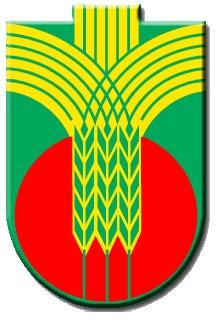 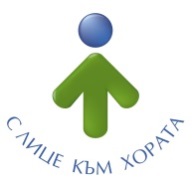 e-mail: obshtina@dobrichka.bg; web site: www.dobrichka.bgДОПП ГЕРБКОАЛИЦИЯ „БСП ЛЯВА БЪЛГАРИЯ”ПП ДПСКОАЛИЦИЯ „РЕФОРМАТОРСКИ БЛОК“КОАЛИЦИЯ „ПАТРИОТИЧЕН ФРОНТ“КОАЛИЦИЯ „БЪЛГАРИЯ БЕЗ ЦЕНЗУРА“ПП „АТАКА“КОАЛИЦИЯ АБВУВАЖАЕМИ ГОСПОЖИ И ГОСПОДА,На основание чл. 91 от ИК и Решение №3524-ПВР/НР от 16.09.2016г. на ЦИК, кметът на община Добричка Ви кани на 28.09.2016 год. от 13.30 часа в ст. 108 - заседателна зала на общинската администрация на консултации за определяне състава и броя на членовете на Секционните избирателни комисии за произвеждане на изборите за президент и вицепрезидент и национален референдум 2016 г.          1. При провеждане на консултациите следва да представите:   а) писмено предложение за състав на СИК, което съдържа:- наименованието на партията или коалицията, която прави предложението;- три имена и ЕГН на предложените лица;- длъжността в комисията, за която се предлагат;- образование, специалност;- телефон за връзка с предложеното за член на СИК лице.;        б) заверено от партията копие на удостоверение за актуално правно състояние на партията, издадено не по-рано от 08 август 2016 г., или копие от решението за образуване на коалиция за участие в изборите за 43-то Народно събрание. С тях се удостоверяват имената на лицето/лицата, представляващи партията или коалицията;         в) когато в консултациите участват упълномощено/и лице/а, се представя пълномощно, подписано от представляващия/ите партията/коалицията, или заверено копие от такова пълномощно;         г) списък на резервните членове, които да заместят предложените от партиите и коалициите лица за състави на СИК, когато правомощията на член на СИК се прекратят предсрочно в случаите по чл. 51, ал. 2 от ИК или когато член на СИК не се яви в изборния ден. Заместването се извършва с решение на РИК.            2. Изисквания към членовете на СИК.За членове на СИК се назначават български граждани, които владеят български език и имат право да гласуват за президент и вицепрезидент на републиката и в националния референдум, съгласно разпоредбата на чл. 307 от ИК, и разпоредбата на чл. 4, ал. 1 от ЗПУГДВМС:а) имат навършени 18 години;б) не са поставени под запрещение;в) не изтърпяват наказание лишаване от свобода;г) първичното придобиване на постоянен адрес на територията на Република България от члена на СИК да е не по-късно от 8 август 2016 г.3. Несъвместимости с качеството член на СИК. а) членовете на една и съща СИК не могат да бъдат помежду си съпрузи или във фактическо съжителство, да са братя и сестри или роднини по права линия.             б) членовете на СИК не могат да бъдат:- кандидати, съпрузи на кандидати или да се намират във фактическо съжителство с кандидат за президент и вицепрезидент;- на изборна длъжност в държавен или местен орган;- орган на изпълнителната власт;- заместник-министри, главен секретар на президента на републиката, на Народното събрание или на Министерския съвет, на министерство или на областна администрация, секретар на община, район, кметство;- съдия в Конституционния съд, във Върховния административен съд или в Административен съд;- прокурор или следовател;- заместник-областен управител или заместник-кмет;- военнослужещ във Въоръжените сили, служител в МВР, в Националната разузнавателна служба, в Национална служба „Охрана“, в Държавна агенция „Технически операции“ или в Държавна агенция „Национална сигурност“.в) докато заема длъжността си членът на СИК не може да участва в изборите за президент и вицепрезидент на републиката и в националния референдум като кандидат, наблюдател, застъпник, представител на партия, коалиция или инициативен комитет, член на друга избирателна комисия за изборите за президент и вицепрезидент на републиката, анкетьор, член на инициативен комитет и придружител.Приложение: Решение №3524-ПВР/НР от 16.09.2016 г. на ЦИК.С уважение,   /п/ИНЖ. ТОШКО ПЕТКОВКмет на община ДобричкаСъгласувал:Соня ГеоргиеваСекретарДата:Изготвил:Румяна ИвановаДиректор на дирекция АПИОТУСДата:20.09.2016г.